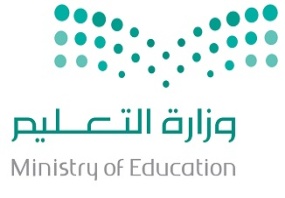 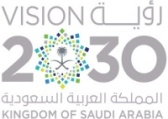 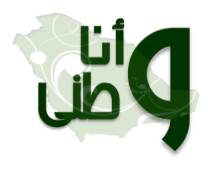 البطاقة التقويمية للمهارات : 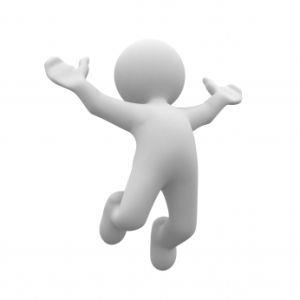 أَنَا أَثِــــقُ بِــنَـــفْـــسِــــي..... إِذَنْ أَنَــا أَسْـــتَـــطِــــيـــــع 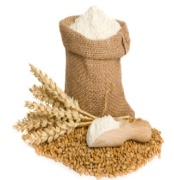 1 : مبدعتي الخطاطة أَرْسُمُي الْكَلَمَاتِ الآتيةَ بِـخَطٍّ جَمِيلٍ:  2-صغيرتي المفكرة ضعي علامة (   ) أمام المعنى الصحيح للكلمة:سَـــأَجْــتَـهِـد فِــي دُرُوسِــي حَــتَّــى أُحَقِّـقَ رُؤْيَـــة وَطَـــنِــي 2030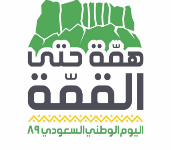 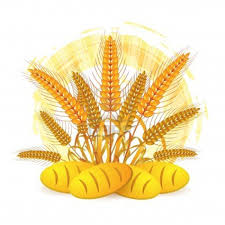 3-أصل الكلمة بضدها : (× )يَـــــشُــــــــقُّ طَــــــرِيْــــــقَــــه إِلَــــى سَـــطْـــحِ الْأَرْضِ.سَــمِــــيــكُُ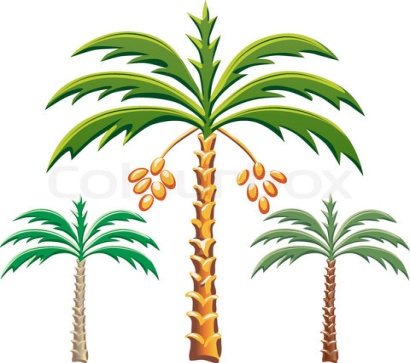  4-تلميذتي المفكرة أكملي خريطة المفردة التالية :  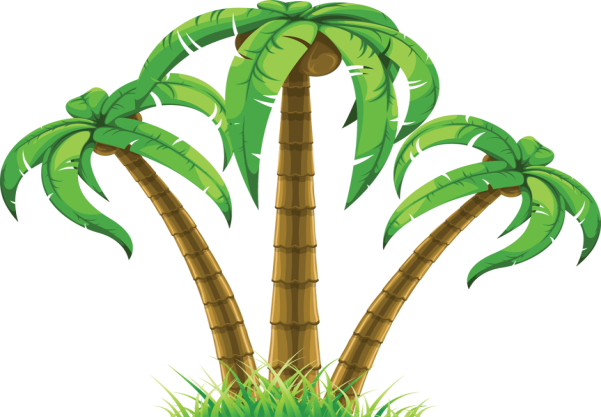 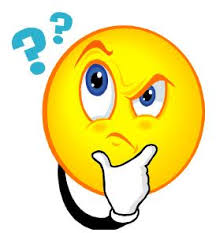 4- تلميذتي المفكرة أعيدي كتابة الجمل بعد تغير الفعل فيها : 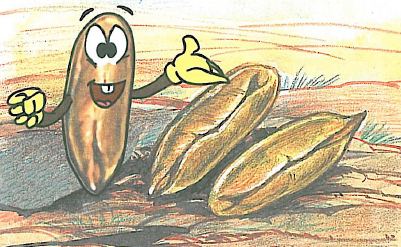 يَــــــزْرَعُ الْـــــفَـــــلَّاحُــــــــــونَ الْـــقَــــمْـــــح.                        الْـــــفَـــــلَّاحُــــــــــونَ............................................................................ .5- مبدعتي  المفكرة ضعي أداة الاستفهام المناسبة   (أَيْـــنَ -  مَـا -  مَــــاذَا - لِـمَـاذَا):    ------------ صِـفَــةُ حَــبَّــة الْــقَــمْـــح  ؟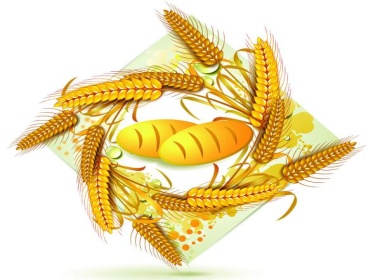    ---------- تُــحْــمَــل حَــبَّــاتُ الْــقَــمْــح بَــعْــد الْــحَــصَــاد ؟-   ----------- يَــصْــنَــع الْـخَـبَّـازُ مِــنْ الْـعَـجِــيــن  ؟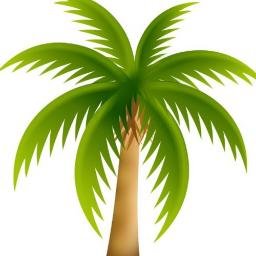 - ----------- لَــبِــسَــت نُــورَة ثَــوْبًـــا أَخْــضَــرَ  ؟7- تلميذتي المبدعة عبري عن الصور باستخدام ( لا  الناهية ) مع الفعل  : 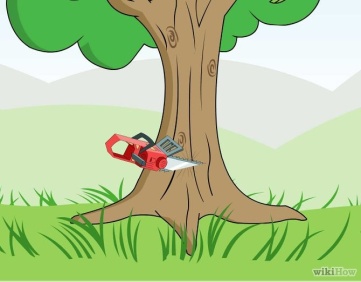 	....................................................8- تلميذتي المبدعة المفكرة أكملي الجدول التالي  :  9- أقرأ الكلمات التالية قراءة صحيحة , ثم أضعها في المكان المناسب في الجدول :   الــشَّـجَــرَةِ    -  الْـحُـقُــولَ-    الـطـَّعْـمِ  - الْــعَــجِــيــن 10- أكملي الجدول بما هو مطلوب : 11- أكملي الجمل التالية بالجواب الصحيح  : 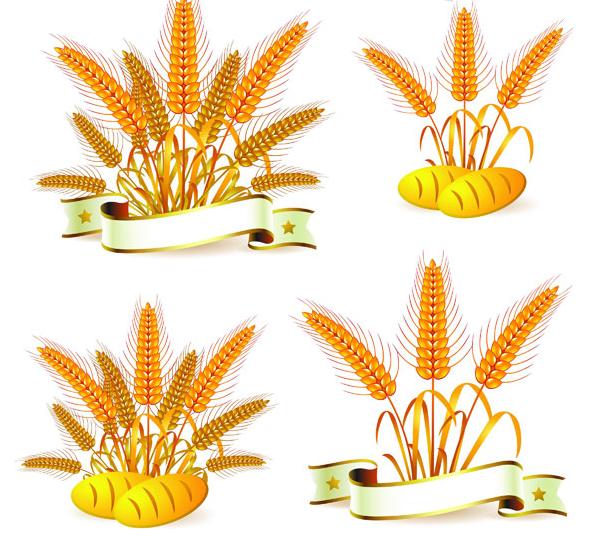 1- بَـعْــدَ الْـحَـصَـادِ تُـحْـمَـلُ حَـبَّـاتُ الْـقَــمْــحِ إِلَـى .........................2-تـــطْــحَــنُ حَـــباَّتُ الْـــقَـــمْــــحِ لِــتُـصْـبِـحَ ..............، ثُـمَّ يَـأْخُـذُهَا الْـخَـبَّـازُ لِـيَـصْـنَـعَ مِــنْـهَـا ............ ،ثُـمَّ يــدْخُــلُـهَـا الْــفُـرْنَ لِـــتَـــصِــيْــــرَ .................. أَو .......................3-يَــبْــذُرُ الْــفَــلاَّحُ حَــبَّــةَ الْـقَـمْـحِ، ويُـغَــطِّــيــهَا................ ، وْيُــسْــقِــيــهَــا ............. 4-الـشَّجَــرَة الَّــتــِي تَــحَــدَّثَـــتْ عَـــنْـــهَــا  نُـــورة هِــــيَ  ..................... 5-ثِـــمَــارُالــنَّــخْــلَـةِ لَـذِيْـذَةُ ..............، وَمُـفِـيـدَةٌ ..............، يُـحِـبُّــهَــا ........... وَالْـكِـبَـارُ.12- تلميذتي المفكرة ضعي كل كلمة في الفراغ المناسب : 1-أَمْلَأُ الْحُـقُـوْلَ..................الَّـتِـي تَـبْـقَـى تَـحْـتَ............... الـشَّـمْـسِ لِـتَـجِـفَّ وَتُـصْـبِـحَ صَــفْـــــــرَاء.............. 2- بِــمُـنَـاسَـبَـةِ ............... الـشَّـجَــرَةِ طَـلَــبَــتِ الْـمُـعَـلِّـمَـةُ إِلَـى كُـلِّ تِـلْـمِـيْـذَةٍ أَنْ تَـخْـتَـارَ .................... تَـتَــحَــدَّثُ عَــنْهَـا أَمَـامَ زَمِـيـلَاتِـهَـا .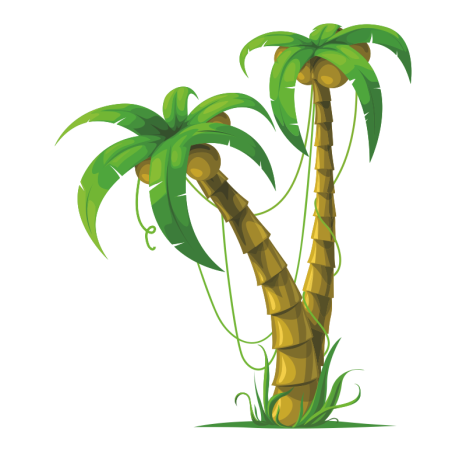 يَـــــقْـــــطَـــــعُ .................. الْأَشْـــــــجَــــــــارَ بِــــالْــــــمِـــــنْـــــــشَـــــــارِ . 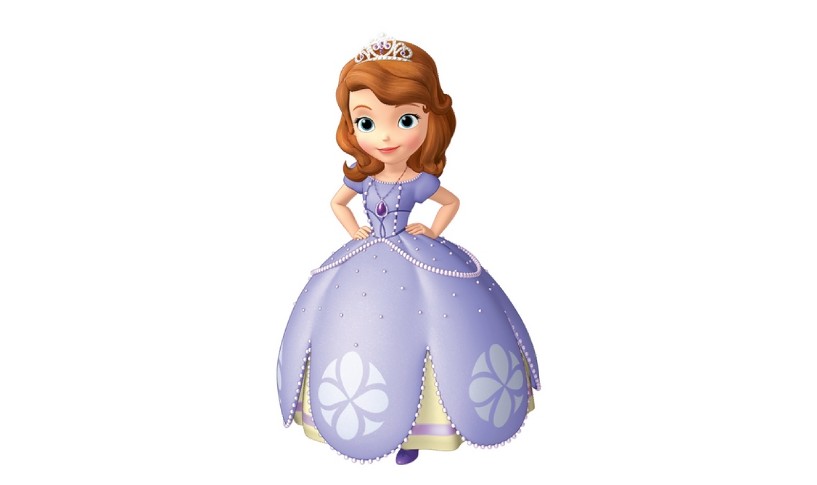 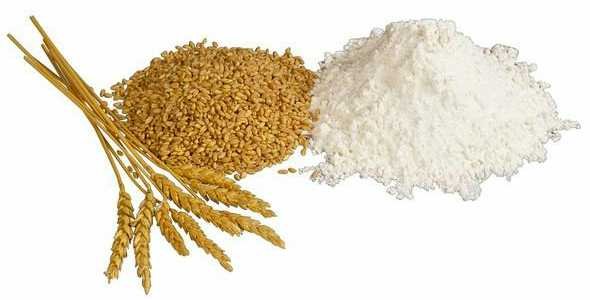 13- تلميذتي الفطنة أَرْبطِــــــــــــــــــي بَيْن الْجُمَل بِاسْتِخْدَام (ثُــــمَّ) : 1-يَـــــــتْــــــــرُ كُ الْـفَـلَّاحُ حَـبَّاتِ الْـقَـمْـحِ تَـحْـتَ أَشِـعَّـةِ الـشَّـمْـسِ لِـتَـجِـفَّ. 2- يَـحْـمِـلُ الْـفَـلَّاحُ حَــبَّــاتِ الْـقَــمْــحِ إِلَــى الْــمـِــطْـحَـنَـةِ لِــتُــطْــحَــنَ. 3- يَـصْــنَـعُ الْـخَـبَّـازُ الْـعَـجِـيـنَ وَيُـدْخِــلُـهُ الْـفُـرْنَ لِـيَــصِـيْـــرَ خُـــبْـــزًا.   14-أُرَتِّبُ الْكَلِمَاتِ الآتِيةَ لِأُكَوِّنَ جُمْلَةً مُفِيدَةً : 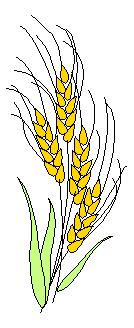 أُغْنِي النَّصَّ بجُمْلَةٍ مُنَاسِبَةٍ :16- اكتبي ما يلي بخط جميل ( نسخ )  :    تَــــــتَـــــــكَـــــــوَّنُ  الــنَّــــخْـــــلَــــــةُ مِـــــنَ  الْـــــجِـــــــذْعِ  ، وَ  الــسَّـــعَـــــــفِ ، وَ الــــثِّــــــمَــــــــارِ  .   مِــــــــنْ  ثِـــــــــــمَـــــــــــارِ  الـــــنَّــــــخْـــــــــلِ الْـــــبَـــــلَـــــحُ ، وَ  الــــــرُّطَـــــــبُ ، وَ  الـــــــتَّـــــــــــمْــــــــــــرُ     .إِمْــــلَاءاختباري17-أكتب ما يملى عليَّ: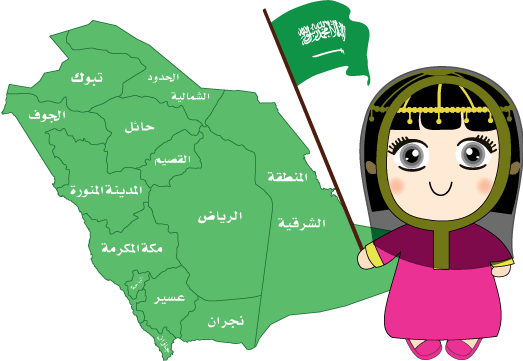 انتهت الأسئلة بحمد اللهمعلمتك : ........................( فخورة بك يا نهضة الوطن القادمة )مهارات الفصل الدراسي الأولنوع المهارةأتقنتأتقنتأتقنتلم تتقنالمحاولاتالمحاولاتالمحاولاتالمحاولاتمهارات الفصل الدراسي الأولنوع المهارة(أ)100%(ب)90% إلى أقل من 100%  (ج)80% إلى أقل من 90%(د)أقل من 80%1     2      3      41     2      3      41     2      3      41     2      3      4ترسم كلمات مضبوطة بالشكلتكتشف دلالة الكلمات الجديدة من خلال الترادف والتضاد*تنسخ نصوصا قصيرة في حدود سطرين إلى ثلاثة أسطر مشكولة*تكتب كلمات تحوي ظواهر لغوية درسهايكتب نصوصا قصيرة في حدود (10- 20 ) كلمة.*تعيد تنظيم مفردات جملة ....ترتب كلمات  لبناء جملة مفيدة*تكمل عبارات قصيرة بكلمات من مكتسباته بحسب السياق ترتب الكلمات مكونة جملاً في ضوء أساليب تعلمتها.تعيد تنظيم جمل نص قصير تغني النص بجملة جديدةحَـــبَّــــــةُذَهَـــبِّــــيَــــةًتَـــــجِــــفَّالْـمِـطْــحَـــنَـــةالْـــــفَـــــلَّاحُ...................................................................................................................................................................................................الْــخَـــبَّــــــازُقَــوِيًّـــاطَــــــلَـــــبَـــــــت مَــــعْـــــلُـــــومَـــــاتٍنِــــعْــــمَـــــــــةً...................................................................................................................................................................................................معنى الكلمةالكلمةتُــصْـبِـح يَابِسَةيَزْرَعُنِييَــــفْـــتَـــخِـــرُنَــسْــقِـــيسَــــــــــاقِـــــــــــــــــيأَوْرَاق الـــــــــنَّـــــــــخْـــــــلنَــــــافِـــــعَــــــــــــةيَـبْــذُرُنـيتَــجِـفُّيَــــزْهُـــــونَــــرْوِيالسَّعفجِــــــذْعِــــــيمُـــــــفِـــــيـــــــــدَةكلمات تحوي مد الألف.................................................................................كلمات تحوي مد الياء.................................................................................كلمات تحوي مد الواو.................................................................................كلمات بها ( ال ) شمسيةكلمات بها ( ال ) قمرية............................................................................................................الكلمة       مــثـــنـى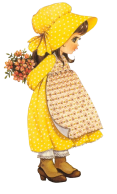      جــمــع تِــلْـمِــــيـــــذَة ......................................................نَــــخْــــلَـــــة......................................................قَـــــارِب......................................................